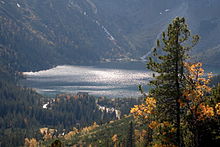 limba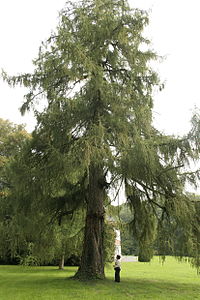 modrzew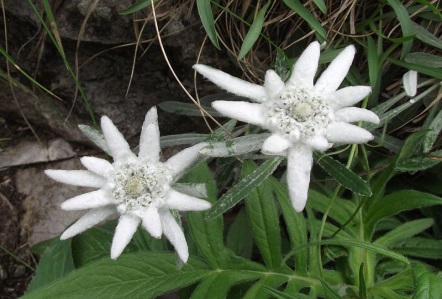 szarotkaalpejska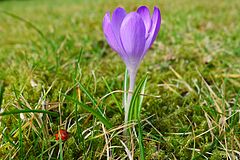 krokus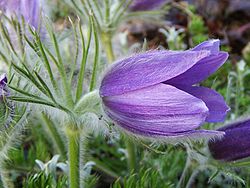 sasanka